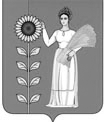 ПОСТАНОВЛЕНИЕАДМИНИСТРАЦИИ СЕЛЬСКОГО ПОСЕЛЕНИЯ  ВЕРХНЕМАТРЕНСКИЙ СЕЛЬСОВЕТ  Добринского муниципального района Липецкой области23.08.2021г.                         с. Верхняя Матренка                         № 44О внесении изменений в Положение "О комиссии администрации сельского поселения Верхнематренский сельсовет по соблюдению требований к служебному поведению муниципальных служащих и урегулированию конфликта интересов"Рассмотрев экспертное заключение правового управления администрации Липецкой области № 04-3649 от 12.08.2021г. на постановление администрации сельского поселения Верхнематренский сельсовет Добринского муниципального района от 25.02.2016 года № 96 "О Положении "О комиссии администрации сельского поселения Верхнематренский сельсовет по соблюдению требований к служебному поведению муниципальных служащих и урегулированию конфликта интересов" в целях приведения нормативного правового акта в соответствие с действующим законодательством, руководствуясь Уставом сельского поселения Верхнематренский сельсовет, администрация сельского поселения Верхнематренский сельсовет ПОСТАНОВЛЯЕТ: 1.Внести изменения в Положение "О комиссии администрации сельского поселения Верхнематренский сельсовет по соблюдению требований к служебному поведению муниципальных служащих и урегулированию конфликта интересов", утвержденное администрацией сельского поселения Верхнематренский сельсовет от 25.02.2016 года № 96, согласно приложению.2. Настоящее постановление вступает в силу с момента его обнародования. 3. Контроль за исполнением настоящего постановления оставляю за собой.Глава администрации  сельского поселения  Верхнематренский сельсовет                                        Н.В.ЖаворонковаПриняты  постановлением администрации  сельского поселения  Верхнематренский сельсовет  от 23.08.2021 г. № 44Изменения  в Положении "О комиссии администрации сельского поселения Верхнематренский сельсовет по соблюдению требований к служебному поведению муниципальных служащих и урегулированию конфликта интересов"Внести в Положение "О комиссии администрации сельского поселения Верхнематренский сельсовет по соблюдению требований к служебному поведению муниципальных служащих и урегулированию конфликта интересов", утвержденное постановлением администрации сельского поселения Верхнематренский сельсовет от 25.02.2016 года № 96 следующие изменения: 1. Положение "О комиссии администрации сельского поселения Верхнематренский сельсовет по соблюдению требований к служебному поведению муниципальных служащих и урегулированию конфликта интересов" дополнить приложением 1 следующего содержания:Приложение 1к Положению "О комиссии администрации сельского поселения Верхнематренский сельсовет по соблюдению требований к служебному поведению муниципальных служащих и урегулированию конфликта интересов"Комиссия  по соблюдению требований к служебному поведению муниципальных служащих и урегулированию конфликта интересов в администрации сельского поселения Верхнематренский сельсоветПредседатель комиссии – Литвинова Надежда Александровна - главный специалист – эксперт администрации сельского поселения,Секретарь комиссии – Матушкина Елена Владимировна - старший специалист 1 разряда администрации сельского поселения,Члены комиссии:Кузнецова Лидия Андреевна - специалист 1 разряда администрации сельского поселения Верхнематренский сельсоветКорчагина Надежда Ивановна - уборщик служебных помещений администрации сельского поселения Верхнематренский сельсоветЗикевская Ольга Анатольевна - директор Верхнематренского сельского клуба (по согласованию)